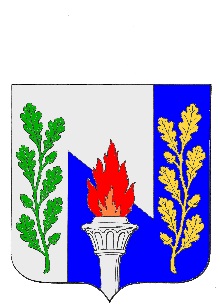 Тульская областьМуниципальное образование рабочий поселок ПервомайскийЩекинского районаСОБРАНИЕ ДЕПУТАТОВРешениеот «____» ноября 2021 года 							№ ______О внесении изменений в Решение Собрания депутатов муниципального образования рабочий поселок Первомайский Щекинского района от 18.12.2020 года №28-111 «О бюджете муниципального образования рабочий поселок Первомайский Щекинского района на 2021 годи на плановый период 2022 и 2023 годов»В соответствии со статьями 27, 51 Устава муниципального образования рабочий поселок Первомайский Щекинского района, статьей 25 «Положения о бюджетном процессе в муниципальном образовании рабочий поселок Первомайский» Щекинского района, Собрание депутатов муниципального образования рабочий поселок Первомайский Щекинского района РЕШИЛО:Статья 1. Внести в Решение Собрания депутатов муниципального образования рабочий поселок Первомайский Щекинского района от 18.12.2020 года №28-111 «О бюджете муниципального образования рабочий поселок Первомайский Щекинского района на 2021 год и на плановый период 2022 и 2023 годов» следующие изменения:пункт 1 статьи 1 изложить в следующей редакции:«1. Утвердить основные характеристики бюджета муниципального образования рабочий поселок Первомайский Щекинского района (далее – бюджет муниципального образования) на 2021 год:1) общий объем доходов бюджета муниципального образования в сумме 142 550 573,36 рублей;2) общий объем расходов бюджета муниципального образования в сумме 189 904 287,05 рублей;3) дефицит бюджета муниципального образования в сумме 47 353 713,69 рублей.»Статью 5 изложить в следующей редакции:«1. Утвердить объем межбюджетных трансфертов, получаемых из бюджета МО Щекинский район в 2021 году в сумме 8 514 935,79 рублей, в 2022 году в сумме 1 808 499,78 рублей, в 2023 году в сумме 1 895 958,37 рублей.»Дополнить статью 6 пунктом 3, следующего содержания:«3. Утвердить объем межбюджетных трансфертов, передаваемых из бюджета муниципального образования на осуществление части полномочий по решению вопросов местного значения бюджету МО Щекинский район на плановый период в 2022 году в сумме 142 786,80 рублей, в 2023 году в сумме 142 786,80 рублей согласно приложению 17 к настоящему Решению.».Приложения 1, 5, 6, 7, 8, 9, 10, 11, 12, 15, 17 изложить в редакции приложений 1, 2, 3, 4, 5, 6, 7, 8, 9, 10, 11 к настоящему Решению.Настоящее Решение подлежит опубликованию в информационном бюллетене «Первомайские вести» и разместить на официальном сайте муниципального образования рабочий поселок Первомайский Щекинского района http://pervomayskiy-mo.ru. Решение вступает в силу со дня официального опубликования.Статья 2.Вступление в силу настоящего РешенияГлава муниципального образования рабочий поселок Первомайский Щекинского района М.А. Хакимов 